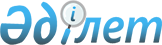 Об установлении квоты рабочих мест для инвалидов по Лебяжинскому району
					
			Утративший силу
			
			
		
					Постановление акимата Лебяжинского района Павлодарской области от 7 ноября 2016 года № 262/11. Зарегистрировано Департаментом юстиции Павлодарской области 17 ноября 2016 года № 5267. Утратило силу постановлением акимата района Аққулы Павлодарской области от 4 февраля 2019 года № 1-03/22 (вводится в действие со дня его первого официального опубликования)
      Сноска. Утратило силу постановлением акимата района Аққулы Павлодарской области от 04.02.2019 № 1-03/22 (вводится в действие со дня его первого официального опубликования).
      В соответствии с подпунктом 1) статьи 31 Закона Республики Казахстан от 13 апреля 2005 года "О социальной защите инвалидов в Республике Казахстан", подпунктом 6) статьи 9 Закона Республики Казахстан от 6 апреля 2016 года "О занятости населения", Правилами квотирования рабочих мест для инвалидов, утвержденными Приказом Министра здравоохранения и социального развития Республики Казахстан от 13 июня 2016 года № 498, акимат Лебяжинского района ПОСТАНОВЛЯЕТ:
      1. Установить квоту рабочих мест для инвалидов по Лебяжинскому району организациям, без учета рабочих мест на тяжелых работах, работах с вредными, опасными условиями труда, со списочной численностью работников:
      от пятидесяти до ста человек - в размере двух процентов списочной численности работников;
      от ста одного до двухсот пятидесяти человек - в размере трех процентов списочной численности работников, согласно приложению.
      2. Контроль за исполнением данного постановления возложить на заместителя акима района по социальным вопросам.
      3. Настоящее постановление вводится в действие по истечении десяти календарных дней после дня его первого официального опубликования. Квота рабочих мест для инвалидов по Лебяжинскому району
					© 2012. РГП на ПХВ «Институт законодательства и правовой информации Республики Казахстан» Министерства юстиции Республики Казахстан
				
      Аким района

С. Жангазинов
Приложение
к постановлению акимата
Лебяжинского района
от "7" ноября 2016 года
№ 262/11
№ п/п
Наименование организаций
Списочная численность работников
Размер квоты (% списочной численности работников) 
Количество рабочих мест для инвалидов
1.
Государственное учреждение "Жамбылская средняя общеобразовательная школа Лебяжинского района"
64
2 %
1
2.
Государственное учреждение "Потанинская средняя общеобразовательная школа Лебяжинского района"
70
2 %
1
3.
Государственное учреждение "Лебяжинская средняя общеобразовательная школа Лебяжинского района"
108
3 %
2